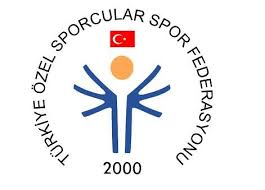 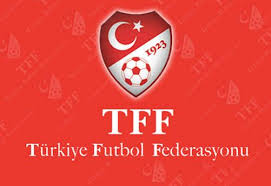 TÜRKİYE ÖZEL SPORCULAR SPOR FEDERASYONU2015 FUTBOL LİGİ TAKIMLARI                        TÜRKİYE ÖZEL SPORCULAR SPOR FEDERASYONU FUTBOL LİGİ PROGRAMITAKIMLAR                  TÜRKİYE ÖZEL SPORCULAR SPOR FEDERASYONU                                                           A GRUPHAFTA  -     18 NİSAN 2015  HAFTA -    2 MAYIS 2015HAFTA-   16 MAYIS 2015HAFTA-  30 MAYIS 2015       5.HAFTA-  13 HAZİRAN 2015                  TÜRKİYE ÖZEL SPORCULAR SPOR FEDERASYONU                                                           B GRUPHAFTA  -     18 NİSAN 2015  HAFTA -    2 MAYIS 2015HAFTA-   16 MAYIS 2015HAFTA-  30 MAYIS 2015        5. HAFTA-  13 HAZİRAN 2015                  TÜRKİYE ÖZEL SPORCULAR SPOR FEDERASYONU                                                           A GRUP       6. HAFTA  -     19 EYLÜL 2015  7. HAFTA -    10 EKİM 2015       8. HAFTA-   24 EKİM 20159. HAFTA-  7 KASIM 2015       10. HAFTA-  14 KASIM  2015                  TÜRKİYE ÖZEL SPORCULAR SPOR FEDERASYONU                                                           B GRUP6. HAFTA  -     19 EYLÜL 2015   7. HAFTA -    10 EKİM  2015  8. HAFTA-   24 EKİM  2015    9. HAFTA-  7 KASIM  201510. HAFTA-  14 KASIM   2015TAKIMLARİL1Ankara Milli Piyango İş Okulu Spor Kulübü                         Ankara                     2Bursa Mehmet Torun Özel Sporcular Spor KulübüBursa                        3Elazığ Hazar Özel Sporcular Spor KulübüElazığ                       4Erzincan Sümer İş Okulu Spor KulübüErzincan                 5İzmir Hasan Tahsin İş Okulu Spor Kulübüİzmir                      6Kırklareli Özel Sporcular Spor KulübüKırklareli              7Kocaeli Yaşam Koçluğu Spor KulübüKocaeli                 8Kütahya Çinikent İÖO. Ve İş Okulu Spor Kulübü Kütahya              9Malatya Turgut Özal Özel Sporcular Spor KulübüMalatya             10Mersin Çankaya İş Okulu Spor KulübüMersin                 11Yalova Özel Yıldızlar Spor Kulübü                  Yalova                 12Zonguldak Özel Sporcular Spor KulübüZonguldak          A GRUPB GRUPA1- Kütahya Çinikent İÖO. Ve İş Okulu Spor KulübüB1- Malatya Turgut Özal Özel Sporcular Spor KulübüA2- Zonguldak Özel Sporcular Spor KulübüB2- Yalova Özel Yıldızlar Spor Kulübü                  A3- Kocaeli Yaşam Koçluğu Spor KulübüB3- Erzincan Sümer İş Okulu Spor KulübüA4- İzmir Hasan Tahsin İş Okulu Spor KulübüB4- Mersin Çankaya İş Okulu Spor KulübüA5- Bursa Mehmet Torun Özel Sporcular Spor KulübüB5- Elazığ Hazar Özel Sporcular Spor KulübüA6- Kırklareli Özel Sporcular Spor KulübüB6- Ankara Milli Piyango İş Okulu Spor Kulübü                         A6- Kırklareli Özel Sporcular Spor KulübüA1- Kütahya Çinikent İÖO. Ve İş Okulu Spor KulübüA5- Bursa Mehmet Torun Özel Sporcular Spor KulübüA2- Zonguldak Özel Sporcular Spor KulübüA3- Kocaeli Yaşam Koçluğu Spor KulübüA4- İzmir Hasan Tahsin İş Okulu Spor KulübüA1- Kütahya Çinikent İÖO. Ve İş Okulu Spor KulübüA5- Bursa Mehmet Torun Özel Sporcular Spor KulübüA4- İzmir Hasan Tahsin İş Okulu Spor Kulübü A6- Kırklareli Özel Sporcular Spor KulübüA2- Zonguldak Özel Sporcular Spor KulübüA3- Kocaeli Yaşam Koçluğu Spor KulübüA1- Kütahya Çinikent İÖO. Ve İş Okulu Spor KulübüA4- İzmir Hasan Tahsin İş Okulu Spor KulübüA5- Bursa Mehmet Torun Özel Sporcular Spor KulübüA3- Kocaeli Yaşam Koçluğu Spor KulübüA6- Kırklareli Özel Sporcular Spor KulübüA2- Zonguldak Özel Sporcular Spor KulübüA3- Kocaeli Yaşam Koçluğu Spor KulübüA1- Kütahya Çinikent İÖO. Ve İş Okulu Spor KulübüA2- Zonguldak Özel Sporcular Spor KulübüA4 İzmir Hasan Tahsin İş Okulu Spor Kulübü -A5- Bursa Mehmet Torun Özel Sporcular Spor KulübüA6- Kırklareli Özel Sporcular Spor KulübüA1- Kütahya Çinikent İÖO. Ve İş Okulu Spor KulübüA2- Zonguldak Özel Sporcular Spor KulübüA6- Kırklareli Özel Sporcular Spor KulübüA3- Kocaeli Yaşam Koçluğu Spor KulübüA4- İzmir Hasan Tahsin İş Okulu Spor KulübüA5- Bursa Mehmet Torun Özel Sporcular Spor KulübüB6- Ankara Milli Piyango İş Okulu Spor Kulübü                         B1- Malatya Turgut Özal Özel Sporcular Spor KulübüB5- Elazığ Hazar Özel Sporcular Spor KulübüB2- Yalova Özel Yıldızlar Spor Kulübü                  B3- Erzincan Sümer İş Okulu Spor KulübüB4- Mersin Çankaya İş Okulu Spor KulübüB1- Malatya Turgut Özal Özel Sporcular Spor KulübüB5- Elazığ Hazar Özel Sporcular Spor KulübüB4- Mersin Çankaya İş Okulu Spor KulübüB6- Ankara Milli Piyango İş Okulu Spor Kulübü                         B2- Yalova Özel Yıldızlar Spor Kulübü                  B3- Erzincan Sümer İş Okulu Spor KulübüB1- Malatya Turgut Özal Özel Sporcular Spor KulübüB4- Mersin Çankaya İş Okulu Spor KulübüB5- Elazığ Hazar Özel Sporcular Spor KulübüB3- Erzincan Sümer İş Okulu Spor KulübüB6- Ankara Milli Piyango İş Okulu Spor Kulübü                         B2- Yalova Özel Yıldızlar Spor Kulübü                  B3- Erzincan Sümer İş Okulu Spor KulübüB1- Malatya Turgut Özal Özel Sporcular Spor KulübüB2- Yalova Özel Yıldızlar Spor Kulübü                  B4- Mersin Çankaya İş Okulu Spor KulübüB5- Elazığ Hazar Özel Sporcular Spor KulübüB6- Ankara Milli Piyango İş Okulu Spor Kulübü                         B1- Malatya Turgut Özal Özel Sporcular Spor KulübüB2- Yalova Özel Yıldızlar Spor Kulübü                  B6- Ankara Milli Piyango İş Okulu Spor Kulübü                         B3- Erzincan Sümer İş Okulu Spor KulübüB4- Mersin Çankaya İş Okulu Spor KulübüB5- Elazığ Hazar Özel Sporcular Spor KulübüA1- Kütahya Çinikent İÖO. Ve İş Okulu Spor KulübüA6- Kırklareli Özel Sporcular Spor KulübüA2- Zonguldak Özel Sporcular Spor KulübüA5- Bursa Mehmet Torun Özel Sporcular Spor KulübüA4- İzmir Hasan Tahsin İş Okulu Spor KulübüA3- Kocaeli Yaşam Koçluğu Spor KulübüA5- Bursa Mehmet Torun Özel Sporcular Spor KulübüA1- Kütahya Çinikent İÖO. Ve İş Okulu Spor KulübüA6- Kırklareli Özel Sporcular Spor KulübüA4- İzmir Hasan Tahsin İş Okulu Spor KulübüA3- Kocaeli Yaşam Koçluğu Spor KulübüA2- Zonguldak Özel Sporcular Spor KulübüA4- İzmir Hasan Tahsin İş Okulu Spor KulübüA1- Kütahya Çinikent İÖO. Ve İş Okulu Spor KulübüA3- Kocaeli Yaşam Koçluğu Spor KulübüA5- Bursa Mehmet Torun Özel Sporcular Spor KulübüA2- Zonguldak Özel Sporcular Spor KulübüA6- Kırklareli Özel Sporcular Spor KulübüA1- Kütahya Çinikent İÖO. Ve İş Okulu Spor KulübüA3- Kocaeli Yaşam Koçluğu Spor KulübüA4- İzmir Hasan Tahsin İş Okulu Spor KulübüA2- Zonguldak Özel Sporcular Spor KulübüA6- Kırklareli Özel Sporcular Spor KulübüA5- Bursa Mehmet Torun Özel Sporcular Spor KulübüA2- Zonguldak Özel Sporcular Spor KulübüA1- Kütahya Çinikent İÖO. Ve İş Okulu Spor KulübüA3- Kocaeli Yaşam Koçluğu Spor KulübüA6- Kırklareli Özel Sporcular Spor KulübüA5- Bursa Mehmet Torun Özel Sporcular Spor KulübüA4- İzmir Hasan Tahsin İş Okulu Spor KulübüB1- Malatya Turgut Özal Özel Sporcular Spor KulübüB6- Ankara Milli Piyango İş Okulu Spor Kulübü                         B2- Yalova Özel Yıldızlar Spor Kulübü                  B5- Elazığ Hazar Özel Sporcular Spor KulübüB4- Mersin Çankaya İş Okulu Spor KulübüB3- Erzincan Sümer İş Okulu Spor KulübüB5- Elazığ Hazar Özel Sporcular Spor KulübüB1- Malatya Turgut Özal Özel Sporcular Spor KulübüB6- Ankara Milli Piyango İş Okulu Spor Kulübü                         B4- Mersin Çankaya İş Okulu Spor KulübüB3- Erzincan Sümer İş Okulu Spor KulübüB2- Yalova Özel Yıldızlar Spor Kulübü                  B4- Mersin Çankaya İş Okulu Spor KulübüB1- Malatya Turgut Özal Özel Sporcular Spor KulübüB3- Erzincan Sümer İş Okulu Spor KulübüB5- Elazığ Hazar Özel Sporcular Spor KulübüB2- Yalova Özel Yıldızlar Spor Kulübü                  B6- Ankara Milli Piyango İş Okulu Spor Kulübü                         B1- Malatya Turgut Özal Özel Sporcular Spor KulübüB3- Erzincan Sümer İş Okulu Spor KulübüB4- Mersin Çankaya İş Okulu Spor KulübüB2- Yalova Özel Yıldızlar Spor Kulübü                  B6- Ankara Milli Piyango İş Okulu Spor Kulübü                         B5- Elazığ Hazar Özel Sporcular Spor KulübüB2- Yalova Özel Yıldızlar Spor Kulübü                  B1- Malatya Turgut Özal Özel Sporcular Spor KulübüB3- Erzincan Sümer İş Okulu Spor KulübüB6- Ankara Milli Piyango İş Okulu Spor Kulübü                         B5- Elazığ Hazar Özel Sporcular Spor KulübüB4- Mersin Çankaya İş Okulu Spor Kulübü